БҮТЭЙ  ДОРҔООННОРГО ООННЬУУЛАР  «Ханнык  тылый?» оонньууХоhуласпыт  бүтэй дорҕооннору  уларыттахха  ханнык  саҥа  тыллар  тахсалларый? Бүтэй дорҕоон  уларыйдаҕына  тыл  суолтата  уларыйарын билиhиннэрии. Халлаан-    ?        халаан  Аттар-        ?        атар Соттор-       ?        сотор Оттор-         ?        отор Ыллар         ?       ылар «Ким  элбэҕи  буларый?» оонньууБу тыллартан   хоhуласпыт  бүтэй  дорҕоонноох тыллары  бул   «Аптаах   сыап » оонньуу.Дорҕоон  уларыйыытыгар  тыл  суолтата уларыйыыта »  темаҕа  ыытыллар.А)Тыл   бастакы  буукубатын  уларытан  элбэх  тыл  ситимин  таhаарыы:Холобур:Хаас-саас-баас-маас-таас-паас.             Тыа-сыа-быа-кыа.  Б) Тыл  ортоку  дорҕоонун  уларытан  атын  тыллары  таhаарыы:Холобур:Таас- тиис-туус-тыас-туос                тас-тис-тос-тэс-тысСуус-сыыс-суос- саас-сүүс.    Баас-быыс-буус   Быар-буор-бүөр-биэр-баар-биир-буур.В)  Тыл  ханнык  баҕарар  дорҕоонун  уларытан  тыллар  сыаптарын  оҥорууХолобур:Хаас-таас-баас-быыс-сыыс-кыыс-кыыл-быыл-тыыл-тыал-сыал-суол-суор-буор-быар-буор-бүор-биир…..Г) Тыл  бүтэhик  дорҕоонуттан  (буукубатыттан)  саҕаланар    тыллар  сыаптарын оҥоруу.Холобур :Туус-  сибэкки- ийэ- этэрбэс-саҕа-атах-хаас-сурук-куул-лабыкта… «ДИФТОННАР»  ТЕМАҔА   ООННЬУУЛАР «Ким  элбэ5и ?» оонньуу.  Тыллары  таhаарыы : буруо, хоруо, дьиэ,элиэ, буруо уо.д.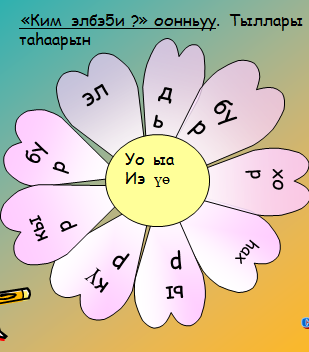 2 вариант «Көрдөөх  мээчик» . Мээчиги  хаппыт оҕо дифтоннаах  тыллары  этэн  иhэр. Ким элбэҕи  сөпко  эппит  кыайыылаах  буолар. «Куоска  кубулуйар »  оонньуу .  Куоска  диэн  тылтан маңнайгы  буукубаны  уларытан атын  тыллары  таhаарыы : дуоска, буоска, туоска, ньуоска.2.  вариант  Биирдии  буукубалары  уларытан  атын  тыллары  таhаарыы.   ХОЛОБУР   Дуоска, суоска, ньуоска, буоска, туоска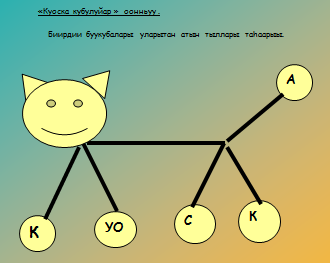 2.«СYhYӨХТЭР»  ТЕМАҔА  ООННЬУУЛАР. Приложение 4 «Балыксыттар»  оонньуу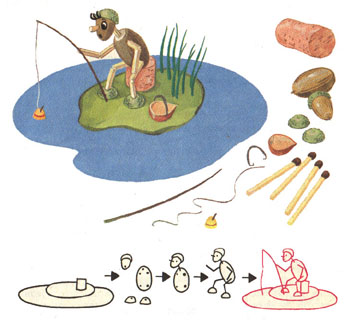 «БАЛЫКСЫТТАР»  диэн  тылтан  атын  тыллары  таьаарыы .аат  тыллары  булуу: балык, ат, сыт, тыс, сыа, кыыс, арыы, атыыр., быыл, тыл, ырыа, кырыа, сыт, тыыТуохтуурдары  булуу: сытар, ытар, ылар, кыттар, ыытар, тыытар, ыкта.«Тыл  иһигэр  тыл» оонньуу  араастара .1 Бу тыллар  истэриттэн  атын    тыллары таьаарыыга  курэхтэьии                                                                                      Холобур: Куртуйах-кур, туйах, уйа, куртах                                                                                ..«Уйа »оонньуу. Бу  тыл  ханнык  тылларга  саспытый?Бу «уйа»-  киэн   сир, халлаан  -  куйаарБу «уйа»-  Бадараан көтөрө-  туруйаБу «уйа»-  туну  уоруйах-  кутуйахБу «уйа»-кыстыыр мас  көтөрө- куртуйахБу «уйа»-  бухатыыр сэбэ-сэбиргэлэ  -  куйахБу «уйа»-  ат ата5ар баар -туйах«Буукубалардаа5ар  элбэх  тыл»  оонньуу.   Сурааьан  устун  сылдьан тыллары  таhаарыы.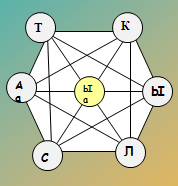 